 RICHIESTA ASSEGNAZIONE LOCULI IN PREVENDITA(Allegato A)AL COMUNE DI MORRO D’OROArea Tecnica – Servizi Cimiterialiprotocollo@pec.comune.morrodoro.te.itIl/la sottoscritto/a ____________________________________________________________________________nata/o a ________________________________il ___/___/______ cittadinanza 	_________________cod. fiscale___________________________ residente nel comune di __________________________________via _________________________________________, n. _____ tel.	_________________________ e-mail _____________________________________ PEC ___________________________________________in riferimento all’avviso per l’assegnazione in concessione dei loculi di nuova realizzazione nel Cimitero Comunale di MORRO D’OROCHIEDEl’assegnazione dei seguenti loculi comunali di nuova realizzazione presso il Cimitero di MORRO D’ORO contraddistinti come CAPPELLA N. 16n.	(massimo 2) di cui n.	per congiunti deceduti.A tal fine, consapevole che in caso di dichiarazione mendace sarà punito ai sensi del Codice Penale e che, qualora emerga la non veridicità del contenuto di taluna delle dichiarazioni rese, decadrà dai benefici conseguenti al provvedimento eventualmente emanato sulla base della dichiarazione non veritiera.DICHIARA, ai fini dell’ammissione della domanda:che il proprio nucleo familiare, alla data della pubblicazione dell’avviso, è il seguente:(in caso di domanda da parte di eredi legittimi o testamentari, riportare i dati del nucleo familiare del defunto alla data del decesso)Di non aver già a disposizione per il proprio nucleo familiare uno o più loculi liberi alla data di presentazione della domanda;Di aver preso visione dell’Avviso e di accettare, senza riserve, tutte le condizioni in esso contenute, nello specifico che verrà effettuata prioritariamente l’assegnazione per le persone decedute e tumulate in loculi in prestito, significando che l’eventuale secondo loculo richiesto per il congiunto vivente potrà essere assegnato secondo disponibilità e sempre secondo l’ordine di posizionamento in graduatoria;Di aver presentato un’unica istanza di partecipazione all’avviso;DICHIARA INOLTRE (barrare la casella di interesse)di essere residente nel Comune di MORRO D’ORO;di essere nato nel Comune di MORRO D’ORO, ma non residente in MORRO D’ORO;di essere residente in altro Comune, a seguito di trasferimento di residenza per ricovero presso istituti di lungo degenza, case di riposo, ospizi per anziani o invalidi o di ospitalità presso familiari entro il 1° grado di parentela purché il richiedente sia regolarmente iscritto nella convivenza di famiglia anagrafica di familiari entro il 1° grado di parentela ed abbia avuto la residenza anagrafica nel Comune di MORRO D’ORO all’atto del ricovero o dell’ospitalità;	non essere residente ma con coniuge o convivente o familiare entro il 1° grado di parentela già tumulato in un loculo del Cimitero o inumato nello stesso;di non essere residente, ma avere il coniuge o un familiare entro il 1° grado di parentela in vita e residente in MORRO D’ORO al momento dell’istanzaDICHIARA ai fini dell’attribuzione del punteggio per l’assegnazione dei loculi,(barrare la casella di interesse)di detenere, alla data di pubblicazione dell’Avviso: il/i loculo/i in prestito da terzi il/i loculo/i provvisorioper il componente/i                 del proprio nucleo familiare, come di seguito elencato/i:di avere il proprio coniuge o convivente o familiare entro il 1° grado di parentela già inumato o tumulato nel Comune di MORRO D’ORO, richiedendo due loculi contigui per il ricongiungimento familiare, impegnandosi alla retrocessione del/i loculo/i posseduto/i, come di seguito elencato/i;di essere consapevole che, ai fini della redazione della graduatoria, i dati relativi all’anzianità anagrafica dei componenti del proprio nucleo familiare e all’anzianità di residenza nel Comune di MORRO D’ORO verranno accertati tramite i documenti in atto presso gli uffici dell’anagrafe comunale;SI IMPEGNA, qualora collocata utilmente in graduatoria, a versare in favore del Comune di MORRO D’ORO, la quota dovuta in acconto e quella dovuta a saldo , con le modalità fissate nell’Avviso a cui fa riferimento la presente istanza.DICHIARA di aver preso atto e di accettare senza riserva alcuna:che la  domanda di concessione dei loculi dovrà pervenire non prima di  Lunedì 15 Aprile 2024 e non oltre le ore 13,00 del giorno Venerdì 31 Maggio 2024 e che le eventuali domande pervenute dopo tale termine di scadenza saranno prese in considerazione , unitamente a quelle pervenute prima del termine di presentazione, solo in caso di disponibilità residua di Loculi;che l’Amministrazione Comunale si riserva la facoltà a suo insindacabile giudizio o per motivi di interesse pubblico, di sospendere, revocare o annullare l’Avviso a cui fa riferimento la presente istanza;che la richiesta presentata per la concessione di loculi in prevendita non avrà carattere vincolante per il Comune di Morro d’Oro.che con delibera di Giunta Comunale n. 32 del 28.03.2024, è stato stabilito che  le Tariffe definitive per procedere al saldo di quanto versato in acconto in fase di prevendita dai richiedenti al concessione, saranno definite con apposita deliberazione a conclusione dell’intervento, in conformità alla legge n. 296/2008 articolo 1 comma 169 , la quale dispone che gli Enti Locali deliberano le tariffe di loro competenza entro la data fissata da norme statali per la deliberazione del bilancio di previsione;ALLEGAcopia documento di riconoscimento in corso di validità.___________________________________________________________________________________MORRO D’ORO,  	IL RICHIEDENTE______________________________*DISPOSIZIONI E CONTROLLIIl Comune potrà procedere a idonei controlli “anche a campione” sulla veridicità delle dichiarazioni sostitutive di cui agli artt. 46 e 47 del D.P.R. 445/2000, ai sensi dell’art. 71 del citato D.P.R. Qualora dal controllo di cui all’art. 71 succitato emerga la non veridicità del contenuto della dichiarazione, il dichiarante decadrà dai benefici eventualmente conseguenti al provvedimento emanato sulla base della dichiarazione non veritiera (art. 75 del T.U. D.P.R. 445/2000) e sarà soggetto alla responsabilità penale di cui all’art. 76 del T.U. D.P.R. 445/2000 e si procederà alla revoca del beneficio.INFORMAZIONI RELATIVE ALLA RACCOLTA DEI DATI PERSONALI (Decreto Legislativo n. 196/2003 e DGPRapprovato con regolamento UE n. 679/2016).Ai sensi del Regolamento Generale sulla Protezione dei dati personali Regolamento UE 679/2016; Decreto Legislativo n. 101 del 10/08/2018 Disposizioni per l’adeguamento della normativa nazionale alle disposizioni del regolamento (UE) 2016/679 del Parlamento europeo e del Consiglio, del 27 aprile 2016, relativo alla protezione delle persone fisiche con riguardo al trattamento dei dati personali, nonché alla libera circolazione di tali dati e che abroga la direttiva 95/46/CE, i dati personali raccolti con le domande presentate ai sensi del presente bando saranno trattati con strumenti informatici e utilizzati nell’ambito del procedimento per l’erogazione dell’intervento secondo quanto stabilito dalla normativa. Tale trattamento sarà improntato a principi di correttezza, liceità e trasparenza.L’utilizzo dei dati richiesti ha come finalità quella connessa alla gestione della procedura per l’erogazione dell’intervento ai sensi del presente bando e pertanto il conferimento dei dati richiesti è obbligatorio.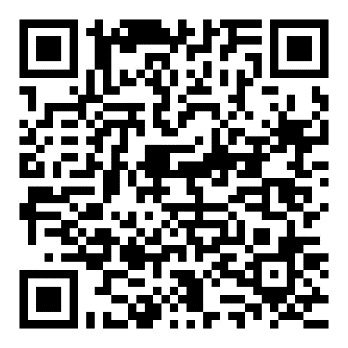 Il Titolare del trattamento dei dati è individuato nel Comune di Morro d’Oro. L’informativa sul trattamento dei dati personali è disponibile sul sito dell’Ente, cliccando qui   scansionando il QR Code oppure collegandosi al seguente link https://www.comune.morrodoro.te.it/index.php?id=33MORRO D’ORO,  	IL RICHIEDENTE__________________________________N.COGNOMENOMEDATA DI NASCITACODICE FISCALE1234N.DEFUNTO (COGNOME E NOME)DATA TUMULAZIONEUBICAZIONECappella /numeroINTESTAZIONE CONTRATTO LOCULON.DEFUNTO (COGNOME E NOME)DATA TUMULAZIONEUBICAZIONE Cappella/LoculoINTESTAZIONE CONTRATTO LOCULO